Temasに入る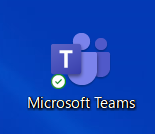 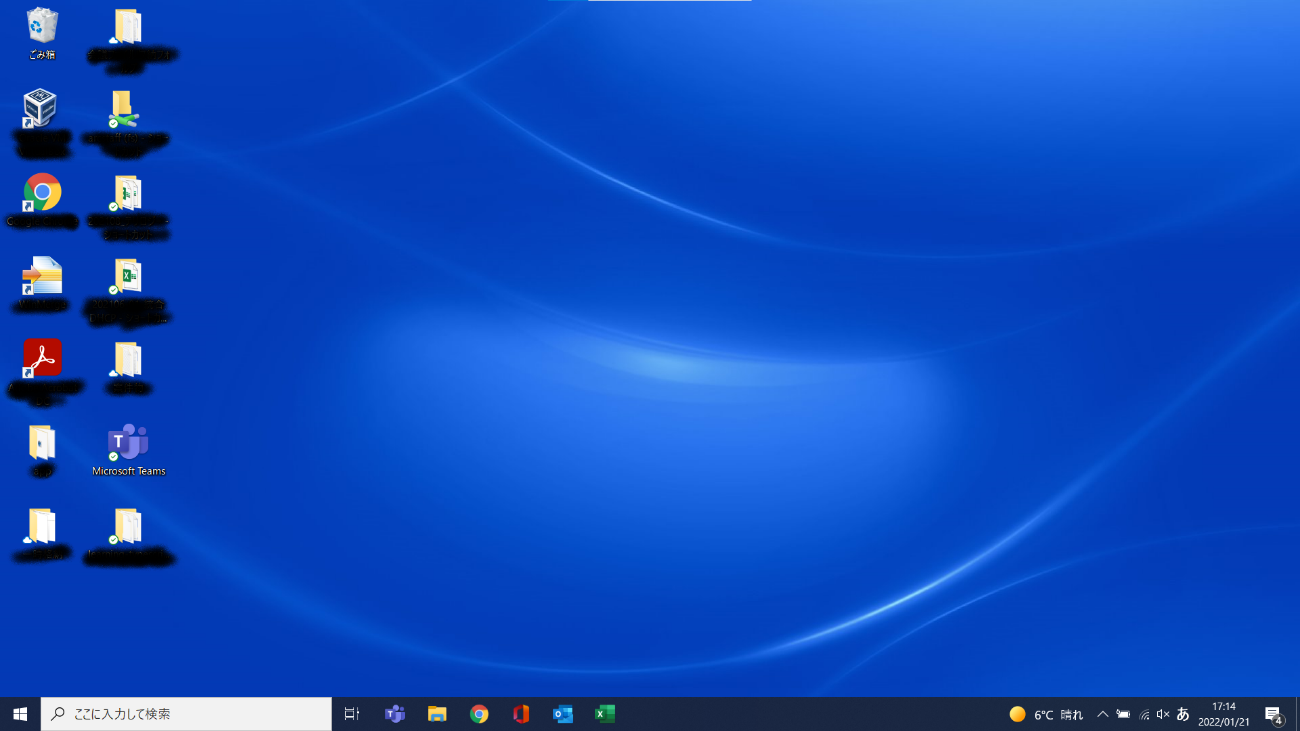 先生からのお知らせを見る（チーム）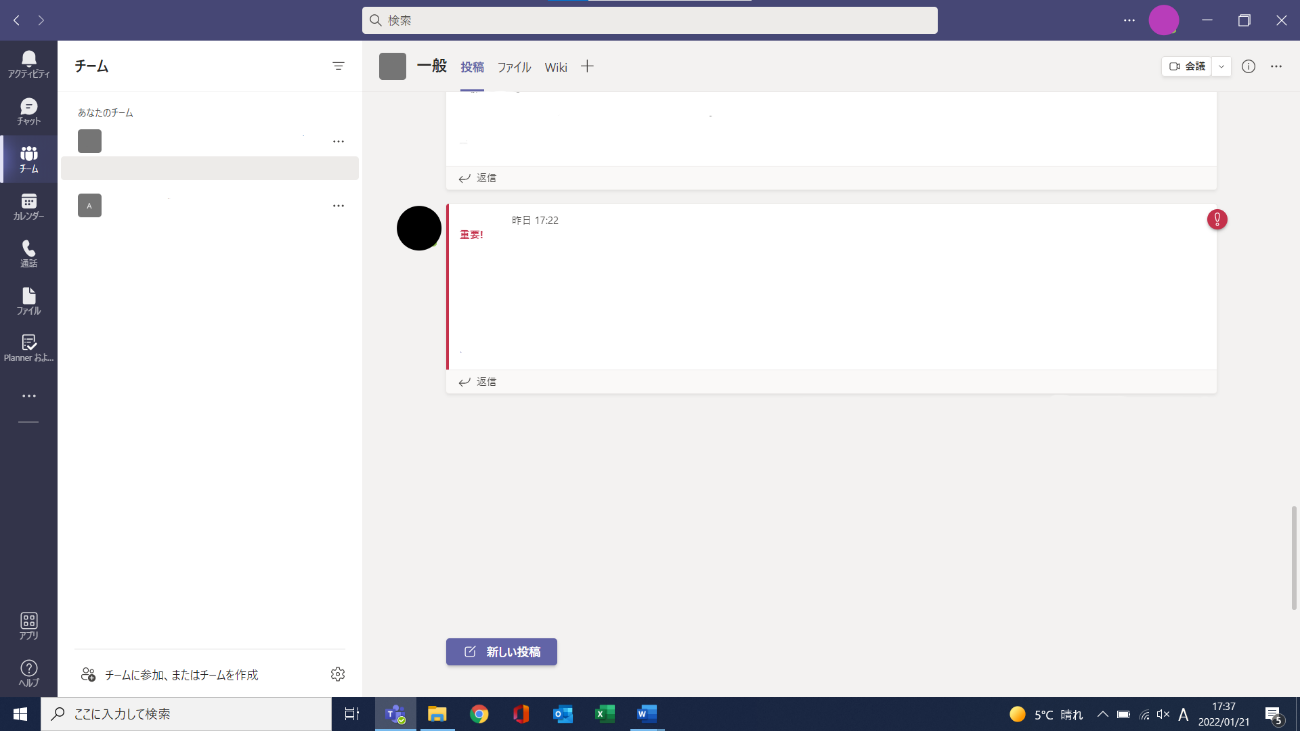 先生からのお知らせを見る（チャット）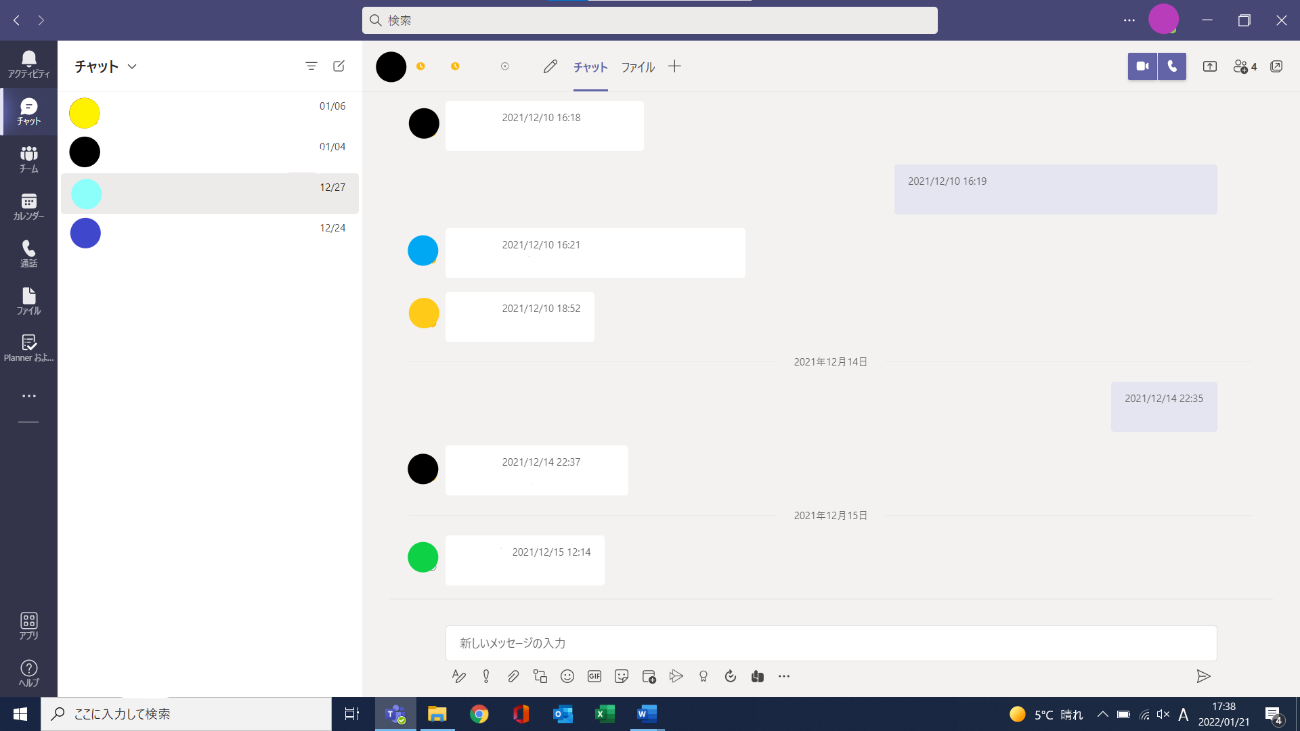 Teamsの会議の使いかた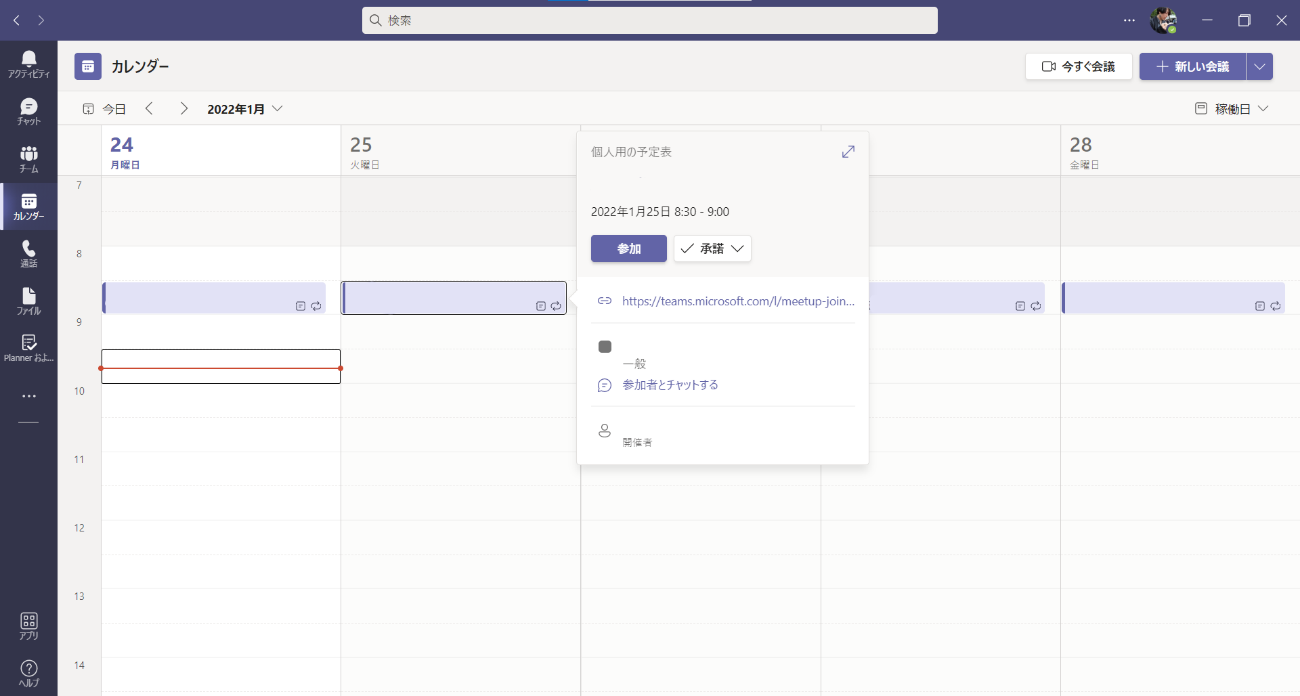 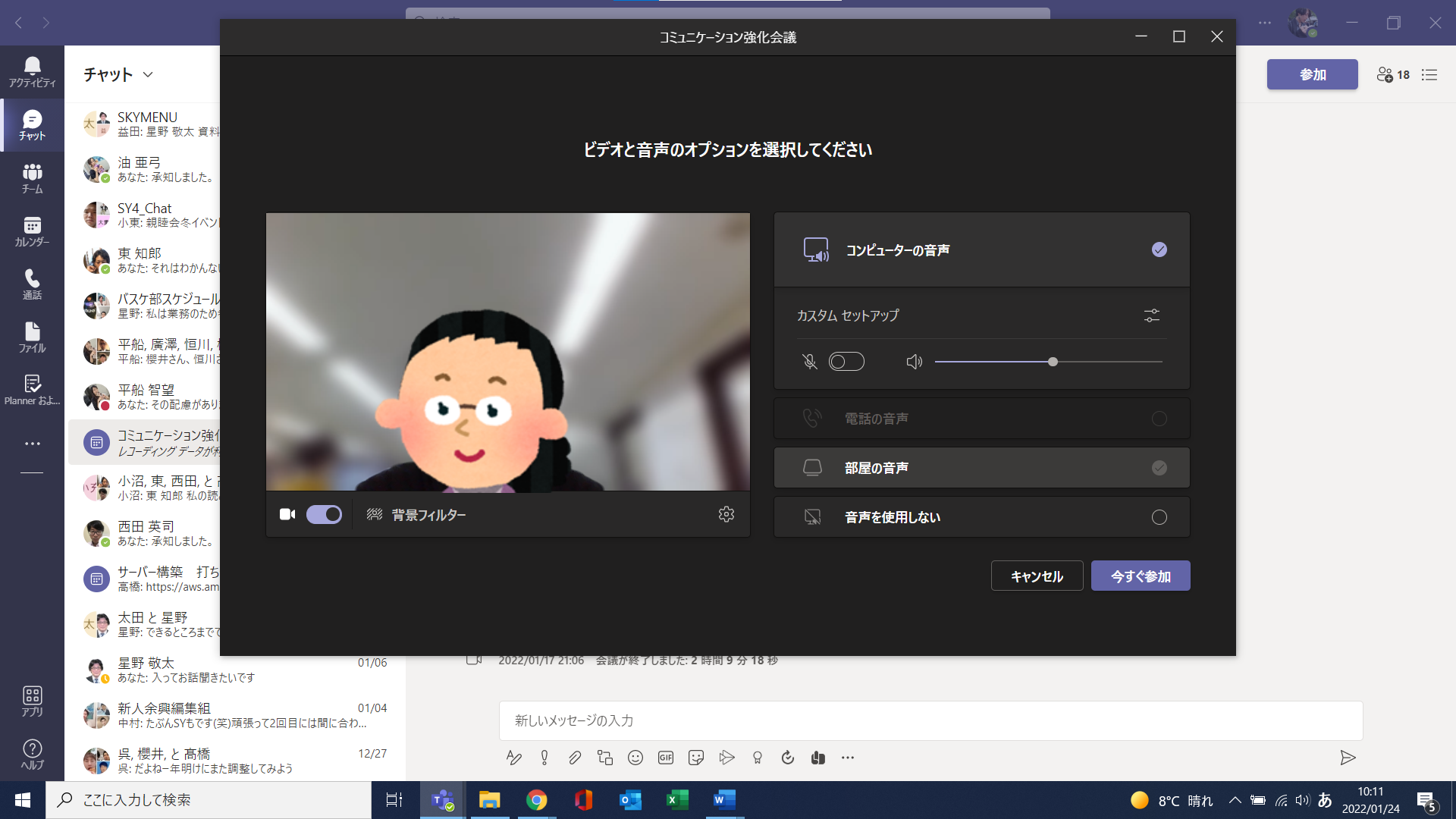 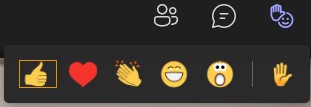 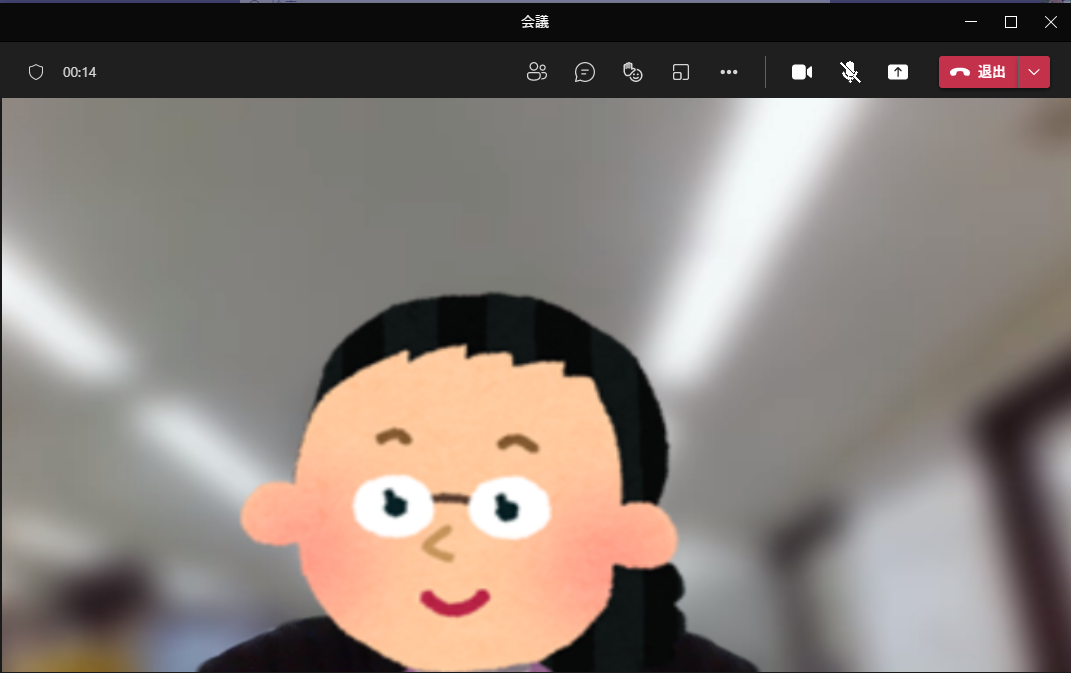 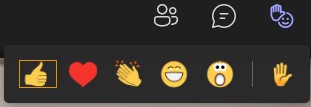 